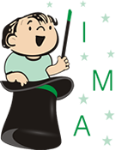 CARDÁPIO 02/10 a 06/10CARDÁPIO 09/10 a 13/10CARDÁPIO 16/10 a 20/10CARDÁPIO 23/10 a 27/10CARDÁPIO 30/10 a 31/10OBSERVAÇÕES DO CARDÁPIO: 1) O cardápio poderá sofrer alterações devido à entrega da matéria-prima pelos fornecedores, sazonalidade e aceitação das crianças. 2) O arroz integral   será servido com 50% arroz parboilizado e 50% arroz integral. 3) As  sopas para os bebês serão amassadas. 4) No dia que não houver oferta de bebida será servido água. 5) Para o berçário não haverá adição de nenhum tipo de açúcar nos sucos e chás. 6) Para os maiores, os sucos e os chás, quando houver necessidade, serão adoçados com açúcar mascavo em quantidade moderada. 7) Durante o inverno as bebidas serão servidas a temperatura ambiente ou levemente mornas. 8) As preparações serão temperadas com temperos naturais e sal marinho. 9) No dia que tiver fruta no lanche será servido de 2 a 3 opções. 10) Berçário: maçã argentina, banana branca, pera argentina. 11) As papas serão amassadas com o garfo. NUTRICIONISTA RESPONSÁVEL ELABORAÇÃO DO CARDÁPIO: Larissa C. I de Zutter. CRN10 – 2127.FRUTAS DA ÉPOCA - MÊS DE OUTUBRO:                               . Frutas como banana, maçã e mamão terá todos os meses do ano    REFEIÇÕESSEGUNDA-FEIRATERÇA-FEIRAQUARTA-FEIRAQUINTA-FEIRASEXTA-FEIRA LANCHE DA MANHÃBiscoito integral salgado com requeijãoSuco de laranjaFrutas da época (3 variedades)Pão integral caseiro com nataCháFrutas da época (3 variedades)Bolo de laranjaChá de erva-cidreiraIsento de lactose e ovoBiscoito sem leite e ovoSuco de laranjaFrutas da época (3 variedades)Pão caseiro com margarina becelChá Frutas da época (3 variedades)Pão caseiro com geleia de frutasChá de erva-cidreiraBebêsMaçã raspadinhaBanana amassada com farinha de aveiaMelão raspadinhoPapa de abacate e bananaPapa de manga e mamãoALMOÇOCarne de panela com cenouraParafuso sem glúten na manteiga ghee/ FarofaBeterraba cozida/ RepolhoBisteca aceboladinhaArroz integral/ FeijãoAlface com gergelim/ TomateFrango assado com batatasArroz/ FeijãoBrócolis com azeite de oliva/ Cenoura raladaEspaguete à bolonhesaMilho e ervilha/ Pepino japonêsBife ao tomateArroz integral/ FeijãoBeterraba cozida/ Cenoura raladaIsento de lactose e ovoCarne de panela com cenouraParafuso de sêmola/ Farofa (feita com azeite de oliva e farinha de mandioca)Beterraba cozida/ RepolhoBisteca aceboladinhaArroz integral/ FeijãoAlface com gergelim/ TomateFrango assado com batatasArroz/ FeijãoBrócolis com azeite de oliva/ Cenoura raladaEspaguete de sêmola à bolonhesaMilho e ervilha/ Pepino japonêsBife ao tomateArroz integral/ FeijãoBeterraba cozida/ Cenoura raladaBebêsAletria com azeite de oliva, cenoura e beterraba amassadas + molho de carnePapa de batata e abóbora com caldo de feijãoCanjaAletria com molho de carne + chuchu e abobrinha amassadosArroz papa + beterraba e cenoura amassadas + caldo de feijãoLANCHE DA TARDEFrutas da época (3 variedades)Torradinha de pão francês com manteiga ghee e manjericãoSuco de maracujá com couveSalada de frutas com granola  Pão caseiro com melChá caseiro de abacaxiFrutas da época (3 variedades)Isento de lactose e ovoFrutas da época (3 variedades)Torradinha de pão francês com margarina Becel e manjericãoSuco de maracujá com couveSalada de frutas Pão caseiro com melChá caseiro de abacaxiFrutas da época (3 variedades)BebêsPapa de mangaMamão amassadoPapa amarela (mamão, manga e laranja)Pera raspadinhaBanana amassadaJANTARRisoto nutritivo (arroz, quinoa, legumes e frango)Sopa de frango com aletria e legumesPolenta à bolonhesaPurê de aipim com frango desfiado ao molho de abóboraPizza integral caseira com mussarela, tomate, milho e oréganoIsento de lactose e ovoRisoto nutritivo (arroz, quinoa, legumes e frango)Sopa de frango com legumesPolenta à bolonhesaPurê de aipim (sem leite) com frango desfiado ao molho de abóboraSopa de frango com batata  salsa e legumesBebêsRisoto baby (arro zppa , quinoa, legumes e molho de frango)Sopa de frango com aletria e legumesPolenta com molho de frango e legumes amassadosPurê de aipim com ao molho de frango com abóboraSopa de frango com batata  salsa e legumes    REFEIÇÕESSEGUNDA-FEIRATERÇA-FEIRAQUARTA-FEIRAQUINTA-FEIRASEXTA-FEIRA - PLANTÃOLANCHE DA MANHÃRosquinha de polvilhoSuco de laranja com cenouraBanana em rodelas com farinha de aveiaPão caseiro com requeijãoSuco de abacaxiFERIADOFrutas da época (3 variedades)Isento de lactose e ovoBiscoito sem leite e ovoSuco de laranja com cenouraBanana em rodelas com farinha de aveiaPão caseiro com margarina BecelSuco de abacaxiFERIADOFrutas da época (3 variedades)BebêsMelão raspadinhoPapa de salada de frutas (maçã, banana e mamão)Maçã raspadinhaFERIADOPapa de mangaALMOÇOOvo mexido com tempero verdeArroz integral/ FeijãoCenoura cozida em palitos/ TomateCoxa e sobrecoxa ensopadaArroz/ PolentaBrócolis e couve-florCarne de fornoArroz integral/ FeijãoPepino com tomate picadinhosFERIADOIscas de carne refogada com tomate e cebolaArroz integral/ FeijãoIsento de lactose e ovoPicadinho de carneArroz integral/ FeijãoCenoura cozida em palitos/ TomateCoxa e sobrecoxa ao molho vermelhoArroz/ PolentaBrócolis e couve-flor Carne de fornoArroz integral/ FeijãoPepino com tomate picadinhosFERIADOIscas de carne refogada com tomate e cebolaArroz integral/ FeijãoRepolho/ Beterraba cozidaBebêsArroz papa + molho de carne + cenoura, abobrinha e chuchu amassadosPolenta com molho de frango + brócolis e couve-flor amassadosPapa de batata doce e abóbora + caldo de feijãoFERIADOArroz papa + molho de carne + beterraba e abobrinha amassadasLANCHE DA TARDEFrutas da época (3 variedades)Bolo integral de cenouraChá de hortelãFrutas da época (3 variedades)FERIADOFrutas da época (3 variedades)Isento de lactose e ovoFrutas da época (3 variedades)Biscoito sem leite e ovoChá de hortelãFrutas da época (3 variedades)FERIADOFrutas da época (3 variedades)BebêsPera raspadinhaMamão e banana amassadosPapa mix (banana, manga e laranja)FERIADOBanana amassadaJANTARPolenta + molho de frango desfiado  com legumesArroz  com açafrão+ carne moída com abóboraSopa de frango com macarrão de letrinhas + torradinha com azeite de oliva e oréganoFERIADOCanjaIsento de lactose e ovoPolenta + molho de frango com legumesArroz  com açafrão+ carne moída com abóboraSopa de frango com legumes +  torradinha de pão caseiro com azeite de oliva e oréganoFERIADOCanjaBebêsPolenta + molho de frango com legumesArroz  papa com açafrão+ molho de  carne com abóboraSopa de frango com macarrão de letrinhasFERIADOCanja    REFEIÇÕESSEGUNDA-FEIRATERÇA-FEIRAQUARTA-FEIRAQUINTA-FEIRASEXTA-FEIRA LANCHE DA MANHÃCookies integrais caseiroChá Frutas da época (3 variedades)Bolo nutritivo de fubáChá caseiro de maçãFrutas da época (3 variedades)Pão integral caseiro com manteiga ghee e queijoSuco de maracujáIsento de lactose e ovoBiscoito sem leite e ovoChá Frutas da época (3 variedades)Pão caseiro com gelai de frutasChá caseiro de maçãFrutas da época (3 variedades)Pão caseiro com margarina BecelSuco de maracujáBebêsPera raspadinhaMamão amassadoPapa amarela (mamão, manga e laranja)Mamão  banana amassadosBanana amassadaALMOÇOOmelete com brócolisArroz/ FeijãoRepolho refogado/ TomateFrango ensopadoPurê de abóbora/ ArrozAlfaceBolo de carne assadoArroz integral/ FeijãoPepino e tomate picadinhos com linhaça marromCubos de carne ensopadaArroz/ Batata doceCenoura ralada/ Grão de bicoFrango assadoArroz/ FeijãoRepolho/ Beterraba cozidaIsento de lactose e ovoEnsopadinho de carne moídaArroz/ FeijãoRepolho refogado/ TomateFrango desfiado e ensopadoPurê de abóbora/ ArrozAlfacePicadinho de carneArroz integral/ FeijãoPepino e tomate picadinhos com linhaça marromCubos de carne ensopadaArroz/ Batata doceCenoura ralada/ Grão de bicoFrango assadoArroz/ FeijãoRepolho/ Beterraba cozidaBebêsArroz papa + molho de carne + cenoura e vagem amassadosCreme de abóbora com molho de frangoSopa de carne com aletria e legumesBatata doce amassada com cenoura, grão de bico e molho de carneCanjaLANCHE DA TARDESalada de fruta Pão integral caseiro com nataSuco de laranja com cenouraFrutas da época (3 variedades)Biscoito salgado com requeijãoSuco de abacaxi com hortelãFrutas da época (3 variedades)Isento de lactose e ovoSalada de fruta Pão integral caseiro  margarina BecelSuco de laranja com cenouraFrutas da época (3 variedades)Biscoito sem leite e ovoSuco de abacaxi com hortelãFrutas da época (3 variedades)BebêsMaçã raspadinhaBanana amassada com farinha de aveiaMelão raspadinhoPapa de abacate e bananaPapa de manga e mamãoJANTAREspaguete integral á bolonhesaSopa de carne com batata  e legumesArroz com frango desfiado ao molho de tomate + legumesPurê de aipim + frango desfiado e ensopado com brócolisPolenta + iscas de carne ensopada com abóboraIsento de lactose e ovoEspaguete de sêmola á bolonhesaSopa de carne com batata  e legumesArroz com frango desfiado ao molho de tomate + legumesPurê de aipim (sem leite) + frango desfiado e ensopado com brócolisPolenta + iscas de carne ensopada com abóboraBebêsAletria á bolonhesa + legumes amassadosSopa de carne com batata  e legumesArroz papa com molho de  frango + legumes amassadosPurê de aipim + molho de frango com brócolisPolenta + molho de carne com abóbora    REFEIÇÕESSEGUNDA-FEIRATERÇA-FEIRAQUARTA-FEIRAQUINTA-FEIRASEXTA-FEIRA LANCHE DA MANHÃRosquinha de polvilhoSuco de laranja com couveFrutas da época (3 variedades)Torradinha de pão francês com azeite de oliva e oréganoSuco de melanciaSalada de fruta Pão caseiro com requeijãoChá caseiro de abacaxiIsento de lactose e ovoBiscoito sem leite e ovoSuco de laranja com couveFrutas da época (3 variedades)Torradinha de pão francês com azeite de oliva e oréganoSuco de melanciaSalada de fruta Pão caseiro com margarina BecelChá caseiro de abacaxiBebêsMaçã  raspadinhaMamão e banana amassadosPapa mix (banana, manga e laranja)Banana amassadaMelão raspadinhoALMOÇOMoela ensopadaArroz integraCenoura ralada/ Pepino japonêsEnroladinho de carneTalharim soutê/ Purê de aipimBrócolis/ TomateFilé de fígado milanesa Arroz integral/ FeijãoAcelga/ Beterraba cozidaBife de pernil Espaghete ao sugoArroz com brocoliCenoura e couve-flor cozidosCoxa e sobrecoxa com pimentões coloridos e brócolisArroz integral/ FeijãoBeterraba/ Pepino japonêsIsento de lactose e ovoMoelaensopadaArroz integralCenoura ralada/ Pepino japonêsEnroladinho de carneTalharim de sêmola/ Aipim cozidoBrócolis/ TomateFigado com batatasArroz integral/ FeijãoAcelga/ Beterraba cozidaEspaguete de sêmola ao sugo Cenoura e couve-flor cozidosCoxa e sobrecoxa com pimentões coloridos e brócolisArroz integral/ FeijãoBeterraba/ Pepino japonêsBebêsArroz papa com molho de carne + cenoura e abobrinha amassadasPapa de aipim e brócolis com molho de carneCanjaAletria + cenoura e couve-flor amassadas + molho de carnePapa de batata inglesa e salsa + beterraba e brócolis amassadas+ molho de frangoLANCHE DA TARDEFrutas da época (3 variedades)Pão caseiro com manteiga ghee e queijoSuco de maracujáFrutas da época (3 variedades)Bolo integral de maçã  e canelaChá de melissaFrutas da época (3 variedades)Isento de lactose e ovoFrutas da época (3 variedades)Pão caseiro com geleia de frutasSuco de maracujáFrutas da época (3 variedades)Biscoito sem leite e ovoChá de melissaFrutas da época (3 variedades)BebêsPera raspadinhaBanana amassada com farinha de aveiaMelão raspadinhoPapa de abacate e bananaPapa de manga e mamãoJANTARParafuso sem glúten à bolonhesa Sopa de frango com macarrão conchinhas e legumesPolenta + molho de carne moída com legumesPurê de batata e abóbora + molho de frangoSanduíche natural (Pão pulmann com patê caseiro de frango + alface)Isento de lactose e ovoParafuso de sêmola à bolonhesa Sopa de frango com legumesPolenta + molho de carne moída com legumesPurê de batata e abóbora (sem leite) + m olho de frangoCanja de carneBebêsAletria + molho de carne com abóbora e chuchu Sopa de frango com macarrão conchinhas e legumesPolenta + molho de carne moída com legumesPurê de batata e abóbora + molho de frangoCanja de carne    REFEIÇÕESSEGUNDA-FEIRATERÇA-FEIRAQUARTA-FEIRAQUINTA-FEIRASEXTA-FEIRA LANCHE DA MANHÃBiscoito  salgado com melChá de maçãFrutas da época (3 variedades)Isento de lactose e ovoBiscoito sem leite e ovoChá de maçãFrutas da época (3 variedades)BebêsMelão raspadinhoPapa de salada de frutas (maçã, banana e mamão)ALMOÇOCarne moída ensopada com legumesArroz/ Farofa de aveiaBeterraba cozida/ Cenoura raladaFrango assadoArroz/ FeijãoAlface/ Tomate com linhaça marromIsento de lactose e ovoCarne moída ensopada com legumesArroz/ Farofa de aveia (feita com azeite de oliva e farinha de mandioca)Beterraba cozida/ Cenoura raladaFrango assadoArroz/ FeijãoAlface/ Tomate com linhaça marromBebêsArroz papa + beterraba e cenoura amassadas + molho de carneSopa de frango com aletria e legumesLANCHE DA TARDEFrutas da época (3 variedades)Pão caseiro integral com requeijãoSuco de laranja com couveIsento de lactose e ovoFrutas da época (3 variedades)Pão caseiro integral com margarina BecelSuco de laranja com couveBebêsPapa mix (banana, manga e laranja)Mamão e banana amassadosJANTARPolenta ao molho sugoArroz com carne moída e legumesIsento de lactose e ovoPolenta ao molho sugoArroz com carne moída e legumesBebêsPolenta ao molho sugoArroz papa com carne moída e legumes